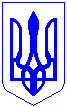 ЗМІЇВСЬКА МІСЬКА РАДАЧУГУЇВСЬКОГО РАЙОНУ ХАРКІВСЬКОЇ ОБЛАСТІХХХVІІ сесія VІІІ скликанняРІШЕННЯПро затвердження гр. Макарчуку С. Г. технічної документації із землеустрою щодо встановлення (відновлення) меж земельної ділянки в натурі (на місцевості) та передачу її безоплатно у власність  для будівництва і обслуговування житлового                будинку, господарських будівель і споруд                    (присадибна ділянка), що розташована по                   ХРозглянувши клопотання гр. Макарчука Сергія Геннадійовича, ідентифікаційний номер Х, який зареєстрований за адресою: Х, про затвердження технічної документації із землеустрою щодо встановлення меж земельної ділянки в натурі (на місцевості) та передачу її безоплатно у власність для будівництва і обслуговування житлового будинку, господарських будівель і споруд (присадибна ділянка), що розташована за адресою: Х, враховуючи надану технічну документацію із землеустрою, виконану ФО-П Горбачов В. О., витяг з Державного земельного кадастру про земельну ділянку № НВ-6300440072022 від 15.02.2022 року, що зареєстрована Відділом у Зміївському районі  Головного управління Держгеокадастру у Харківській області, рекомендації постійної комісії з питань містобудування, будівництва, розвитку інфраструктури, земельних відносин, природокористування та аграрної політики Зміївської міської ради (витяг з протоколу № 32 засідання постійної комісії від 24 січня    2023 року), керуючись ст. 12, 40, 81, 118, 121, 122, 125, 126, 186, підпунктом 5 пункту 27 Перехідних положень  Земельного кодексу України, ст. 25 Закону України «Про землеустрій», п. 34 ст. 26 Закону України «Про місцеве самоврядування в Україні», Зміївська міська радаВИРІШИЛА:Затвердити технічну документацію із землеустрою щодо встановлення (відновлення) меж земельної ділянки в натурі (на місцевості) гр. Макарчука Сергія Геннадійовича наданої для будівництва і обслуговування житлового будинку, господарських будівель і споруд (присадибна ділянка) (код цільового призначення - 02.01) розташованої в Х на території Зміївської міської ради Чугуївського району Харківської області. Передати гр. Макарчуку Сергію Геннадійовичу, ідентифікаційний номер Х, який зареєстрований за адресою: Х, у приватну власність земельну ділянку, кадастровий номер 6321710100:02:004:0301, для будівництва і обслуговування житлового будинку,  господарських будівель і споруд (присадибна ділянка) із земель житлової та громадської забудови комунальної власності територіальної громади Зміївської міської ради, площею 0,0670 га  (забудовані землі - 0,0670 га, з них малоповерхова забудова - 0,0670 га), що розташована по Х Чугуївського району Харківської області.На земельній ділянці, кадастровий номер 6321710100:02:004:0301, що передається у власність згідно Порядку ведення Державного земельного кадастру, затвердженого постановою Кабінету Міністрів України від 17.10.2012 №1051, обмежень (обтяжень) не зареєстровано.Рекомендувати гр. Макарчуку С. Г. зареєструвати право власності на земельну ділянку в Державному реєстрі речових прав на нерухоме майно. Використовувати земельну ділянку за цільовим призначенням згідно вимог Земельного кодексу України, своєчасно сплачувати земельний податок.Копію даного рішення направити в ГУ ДПС у Харківській області.Контроль за виконанням рішення покласти на постійну комісію з питань містобудування, будівництва, розвитку інфраструктури, земельних відносин, природокористування та аграрної політики Зміївської міської ради (Андрій РЕВЕНКО).Міський голова			                	                                     Павло ГОЛОДНІКОВ26 січня 2023 рокум. Зміїв     № 2630–ХХХVІІ-VIІI